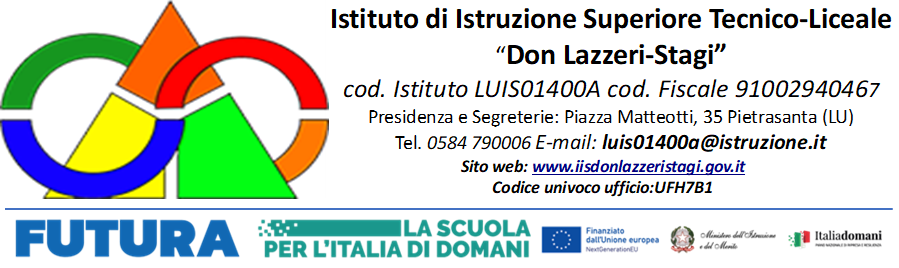 PROGRAMMAZIONE DEL CONSIGLIO DI CLASSEAnno Scolastico 20__/20__CLASSE ____ - Sez. ____INDIRIZZO __________SITUAZIONE DI PARTENZAALUNNI N.__COMPOSIZIONE DELLA CLASSEPROFILO GENERALE DELLA CLASSE(caratteristiche cognitive, comportamentali, atteggiamenti, interessi, partecipazione, etc.)_________________________________________________________________________________________________________________________________________________________________________________________________________________________________________________________________________________________________________________________________________________________________________________________________________________________________________________________________________________________________________________________________________________________________________________________________________________________________________________________________________________FONTI DI RILEVAZIONE DEI DATI:Prove oggettive di valutazione (test, questionari, etc.);Prove soggettive di valutazione (temi, relazioni, interrogazioni, etc.);Osservazioni degli studenti impegnati nelle attività didattiche;   Colloqui con gli alunniColloqui con alcuni genitoriCASI PARTICOLARI RIFERITI AL SINGOLO ALLIEVO_________________________________________________________________________________________________________________________________________________________________________________________________________________________________________________________________________________________________________________________________________________________________________________________________________________________________________________________________________________________________________________________________________________________________________________________________________________________________________________________________________________TITOLO: Educazione CivicaTITOLO: ____________________GRIGLIE DI VALUTAZIONESi rimanda alla tabella di valutazione formulata dal Collegio dei Docenti e allegata al PTOF di Istituto.ATTIVITÀ PREVISTE PER IL RECUPEROIl Consiglio di Classe, sulla base delle indicazioni del PTOF, prevede le seguenti attività:Recupero curricolare in itinereRecupero pomeridiano (corsi di recupero)Sportello didatticoAltroSIMULAZIONE PROVE D’ESAME DI STATO (Per le classi quinte)Il Consiglio di Classe prevede le seguenti simulazioni di prove d’Esame di Stato:IL CONSIGLIO DI CLASSEPietrasanta, ________________a.s.PrecedenteIscritti promossi a giugnoIscritti promossi a giugnoNon promossiNon promossiPromossicon giudiziosospesoPromossicon giudiziosospesoTrasferitiTrasferitiNuovi inserimentiNuovi inserimentiRitiratiRitiratiTotale a.s.in corsoTotale a.s.in corsoMFMFMFMFMFMFMF20__/20__OBIETTIVI SOCIO-COMPORTAMENTALIOBIETTIVI SOCIO-COMPORTAMENTALIOBIETTIVI SOCIO-COMPORTAMENTALIRISPETTARE LEGGI/REGOLAMENTI/REGOLERISPETTARE ILPATRIMONIOLAVORARE IN GRUPPOPuntualità:Nell’ingresso della classeNelle giustificazioni delle assenze e dei ritardiNell’esecuzione dei compiti assegnati in classeNei lavori extrascolasticiNella riconsegna dei compiti assegnatiDella classeDei laboratoriDegli spazi comuniDell’ambiente e delle risorse naturaliPartecipare in modo propositivo al dialogo educativo, intervenendo senza sovrapposizione e rispettando i ruoliPorsi in relazione con gli altri in modo corretto e leale, accettando critiche, rispettando le opinioni altrui e ammettendo i propri erroriSocializzare con i compagnie con i docentiOBIETTIVI COGNITIVI-TRASVERSALITutti gli studenti devono acquisire entro i 16 anni delle competenze chiave della cittadinanza necessarie per entrare da protagonisti nella vita di domani.Le competenze chiave di cittadinanza previsti dal Documento Tecnico sono:Imparare ad imparare, progettare, comunicare, collaborare e partecipare, agire in modo autonomo e responsabile, risolvere problemi, individuare collegamenti e relazioni, acquisire ed interpretare informazioni.I giovani possono acquisire tali competenze attraverso conoscenze e abilità riferite a competenze di basericonducibili ai seguenti quattro assi culturali:GLI ASSI CULTURALIGLI ASSI CULTURALIAsse dei linguaggi:Prevede come primo obiettivo la padronanza della lingua italiana, come capacità di gestire la comunicazione orale, di leggere e comprendere ed interpretare testi di vario tipo e di produrre lavori scritti con molteplici finalità. Riguarda inoltre la conoscenza di almeno una lingua straniera; la capacità di fruire delle tecnologie della comunicazione dell’informazione.Asse matematico:Riguarda la capacità di utilizzare le tecniche e le procedure del calcolo aritmetico ed algebrico, di confrontare e analizzare figure geometriche, di individuare e risolvere problemi e di analizzare i dati e interpretarli, sviluppando deduzione e ragionamentiAsse scientifico-tecnologico:Riguarda metodi, concetti e atteggiamenti indispensabili per porsi domande, osservare e comprendere il mondo naturale e quello delle attività umane e contribuire al loro sviluppo nel rispetto dell’ambiente e della persona. In questo campo assumono particolare rilievo l’apprendimento incentrato sulla esperienza e l’attività dilaboratorio.Asse storico-sociale:Riguarda le capacità di percepire gli eventi storici a livello locale, nazionale, europeo e mondiale, cogliendone le connessioni con i fenomeni sociali ed economici; l’esercizio della partecipa-zione responsabile alla vita sociale nel rispetto dei valori dell’inclusione e dell’integrazione.COMPETENZE CHIAVE TRASVERSALICOMPETENZE CHIAVE TRASVERSALICOMPETENZE CHIAVECAPACITÀ DA CONSEGUIRE A FINE OBBLIGO SCOLASTICOImparare a imparareProgettareEssere capace di:Organizzare e gestire il proprio apprendimentoUtilizzare un proprio metodo di studio e di lavoroElaborare e realizzare attività seguendo la logica della progettazioneComunicareCollaborare/partecipareEssere capace di:Comprendere e rappresentare testi e messaggi di genere e di complessità diversi, formulati con linguaggi e supporti diversi.Lavorare, interagire con gli altri in precise e specifiche attività collettive.Risolvere problemiIndividuare collegamenti e relazioniAcquisire/interpretare l’informazione ricevutaEssere capace di:Comprendere, interpretare ed intervenire in modo personale negli eventi del mondoCostruire conoscenze significative e dotate di sensoEsplicitare giudizi critici distinguendo i fatti dalle operazioni, gli eventi dalle congetture, le cause dagli effettiCOMPETENZE DA ACQUISIRE A CONCLUSIONE DELL’OBBLIGO DI ISTRUZIONECOMPETENZE DA ACQUISIRE A CONCLUSIONE DELL’OBBLIGO DI ISTRUZIONEAsse dei linguaggiPadroneggiare gli strumenti espressivi ed argomentativi indispensabili per gestire l’interazione comunicativa verbale in vari contestiLeggere, comprendere ed interpretare testi scritti di vario tipoProdurre testi di vario tipo in relazione ai differenti scopi comunicativiUtilizzare una lingua straniera per i principali scopi comunicativi ed operativiUtilizzare gli strumenti fondamentali per una fruizione consapevole del patrimonio artistico e letterarioUtilizzare e produrre testi multimedialiAsse matematicoUtilizzare le tecniche e le procedure del calcolo aritmetico ed algebrico, rappresentandole anche sotto forma graficaConfrontare ed analizzare figure geometriche individuando invarianti e relazioniIndividuare le strategie appropriate per la soluzione dei problemiAnalizzare dati e interpretarli sviluppando deduzioni e ragionamenti sugli stessi anche con l’ausilio di rappresentazioni grafiche, usando consapevolmente gli strumenti di calcolo e le potenzialità offerte da applicazioni specifiche di tipo informaticoAsse scientifico-tecnologicoOsservare, descrivere ed analizzare fenomeni appartenenti alla realtà naturale e artificiale e riconoscere nelle sue varie forme i concetti di sistema e di complessitàAnalizzare quantitativamente e qualitativamente i fenomeni legati alle trasformazioni di energia a partire dall’esperienzaEssere consapevoli delle potenzialità e dei limiti delle tecnologie nel contesto culturale e sociale in cui vengono applicate.Asse storico-socialeComprendere il cambiamento e la diversità dei tempi storici in una dimensione diacronica attraverso il confronto fra epoche ed in una dimensione sincronica attraverso il confronto fra aree geografiche e culturaliCollocare l’esperienza personale in un sistema di regole fondato sul reciproco riconoscimento dei diritti garantiti dalla costituzione a tutela della persona, della collettività e dell’ambienteRiconoscere le caratteristiche essenziali del sistema socio-economico per orientarsi nel tessuto produttivo del proprio territorioMETODOLOGIE DIDATTICHEIl consiglio di classe al fine di favorire il raggiungimento degli obiettivi prefissati, programma di mettere in atto diverse strategie e di avvalersi degli strumenti didattici di volta in volta ritenuti più idonei a consentire la piena attuazione del processo “insegnamento/apprendimento “.Lezione frontaleLezione dialogataLezione cooperativaMetodo induttivo e deduttivoScoperta guidataLavori di gruppoProblem solvingBrainstormingAnalisi dei casiAttività laboratorialeStrumenti della piattaforma Google Workspace (ex Google Suite for Education)Viaggi di istruzione e/o viste guidateATTREZZATURE E STRUMENTI DIDATTICILibri di testo, manuali, dispense, appunti dizionariRiviste specializzateVideo/audio cassette, cd romLavagna interattiva multimedialePersonal computerNavigazione in internetPalestraFotoriproduttoreLaboratoriLavagna luminosaTelevisoreATTIVITÀSVOLTADOCENTE/DISCIPLINATEMPIMATERIALEPRODOTTOEVENTUALIOSSERVAZIONICOMPETENZE DICITTADINANZAEducazione CivicaTutte33 ore da svolgere durante l’intero anno scolasticoCostituzione, diritto, legalità e solidarietà.Sviluppo sostenibile, educazione ambientale, conoscenza e tutela del patrimonio e del territorio.Cittadinanza digitaleATTIVITÀSVOLTADOCENTE/DISCIPLINATEMPIMATERIALEPRODOTTOEVENTUALIOSSERVAZIONICOMPETENZE DICITTADINANZATIPOLOGIA DI VERIFICAVERIFICHE DI FINE MODULOProve oggettive strutturate:Test, risposte V/FStimolo chiuso/risposta apertaAltro 	Prove semi-strutturate:InterrogazioniQuestionariCompitiRelazioni ed esercitazioniStimolo aperto/risposta apertaAltro 	STRUMENTI DI VERIFICA E DI VALUTAZIONETramite le verifiche sarà misurato il raggiungimento parziale o completo degli obiettivi prefissati e pertanto dei risultati attesi. Le verifiche dovranno essere di diversa tipologia, come stabilito dal Collegio dei docenti.La valutazione dovrà essere effettuata mediante apposite griglie per le prove semistrutturate; occorrerà valutare tra l’altro le abilità metacognitive quali, ad esempio, la capacità di reperire informazioni, di utilizzare testi e manuali, di ricerca delle fonti utili allo svolgimento degli elaborati.ATTIVITÀ INTEGRATIVE PREVISTEDurante il corso dell’anno scolastico si effettueranno le seguenti attività:Attività connesse ai progettiAttività di orientamentoAttività sportiveVisite guidate alle Istituzioni LocaliVisite guidate alle Istituzioni CulturaliVisite aziendali o a eventi d'interesse connessi con l'indirizzo di studioStage aziendaliViaggi d’IstruzioneAttività connesse ai PCTOAltro______________MODALITÀ DI VERIFICA (IN ITINERE) DELLA PROGRAMMAZIONE DEL CDCNei successivi consigli si dovrà tenere conto della flessibilità dei piani di lavoro con particolare riferimento alle scelte modulari e, all’occorrenza, modificare in itinere le strategie educative e didattiche nel caso in cui si dovesse verificare una non aderenza con la realtà oggettiva della classe.TIPOLOGIANumero di prove previsteTrattazione sinteticaQuesiti a risposta singolaQuesiti a risposta multiplaTipologia MistaNome e CognomeDisciplinaFirma